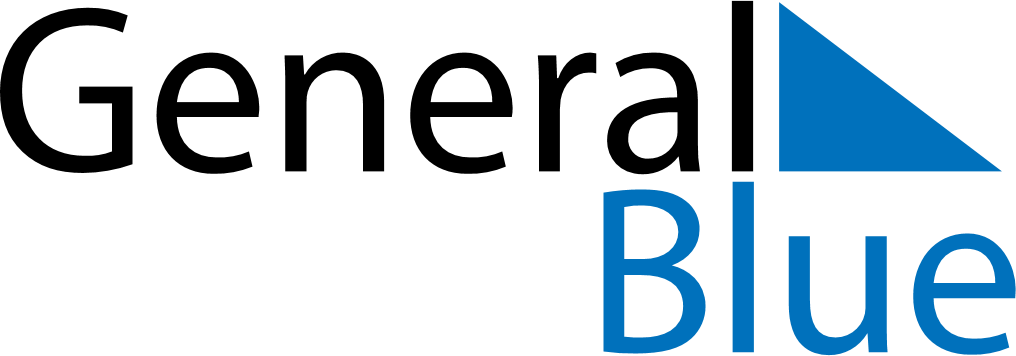 March 2027March 2027March 2027March 2027Svalbard and Jan MayenSvalbard and Jan MayenSvalbard and Jan MayenMondayTuesdayWednesdayThursdayFridaySaturdaySaturdaySunday12345667891011121313141516171819202021Palm Sunday2223242526272728Maundy ThursdayGood FridayEaster Sunday293031Easter Monday